AP Biology Review Packet 7: Integration of Information and Ecology2.A.1: All living systems require constant input of free energy.environment.2.D.1: All biological systems from cells and organisms to populations, communities and ecosystems areaffected by complex biotic and abiotic interactions involving exchange of matter and free energy.3-D2- Cells communicate with each other through direct contact with other cells or from a distance via chemical signaling.3-E2- Animals have nervous systems that detect external and internal signals, transmit and integrate information, and produce responses4.A.5: Communities are composed of populations of organisms that interact in complex ways.4.A.6: Interactions among living systems and with their environment result in the movement of matter andenergy.4.B.3: Interactions between and within populations influence patterns of species distribution andabundance.4.B.4: Distribution of local and global ecosystems changes over time.4.C.3: The level of variation in a population affects population dynamics.4.C.4: The diversity of species within an ecosystem may influence the stability of the ecosystem.Integration of InformatonEndocrine system/HormonesUsed for slow communication in body (long lasting)Chemical messengershypothalamus- makes releasing hormones, ADH and oxytocin and controls pituitaryPosterior pituitary= holds ADH and oxytocin to be releasedAnterior pituitary= makes GH, thyroid stimulating hormone, FSH, LH, Adrenocorticotropic Hormone and prolactinGATOR pit FLAP Tropic hormones-stimulate other glands , ex. TSHPancreas= insulin (takes up glucose) vs. glucagon (releases glucose)Thyroid = Calcitonin (lowers calcium) vs. PTH (made in parathyroid and increases calcium levels by releasing from storage)Gonads= testosterone, progesterone, estrogenAdrenal Glands: Stress hormones= mineral corticoids from cortex for long term stress vs. epinephrine from medulla for short term stress (fight or flight)Nervous systemUsed for rapid communicationBrain has grey matter on outside and with matter on inside; cerebrum (thought, senses, etc), cerebellum (balance), brain stem (breathing, heart rate), hypothalamus (sex drive, hunger, thirst, temperature); medulla oblongata (part of brain stem- breathing); pons (part of brain stem)Neuron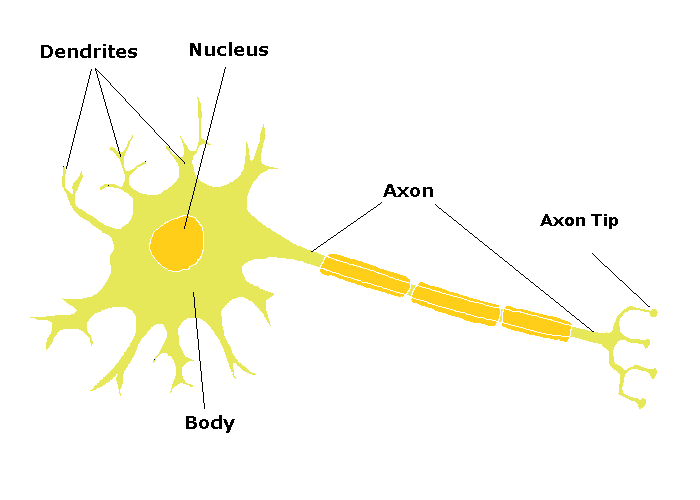 Myelinated nerves allow for rapid impulses; salutatory conductionAction potential (resting, depolarization- less negative because sodium flows in, repolarization- more negative because potassium flows out; hyperpolarization)Sodium/potassium pump (restores difference)“All or none law”Neurotransmitters- ex. Acetylcholine, bring impulse from one neuron to another through synapse; enzymes used to break down neurotransmitter; ex. Acetylcholinesterase EcologyECOLOGY- interactions of organisms with physical environment and each otherOrganizationBiosphere-  all places on earth that contain living thingsBiome-  regions that exhibit similar characteristicsEcosystem -  living organisms and environmentCommunity-  group of populations in the same areaPopulation-  groups of the same species in an areaPopulationssame species, same time, same placecarrying capacity- # of organisms that can be supportedlimiting factors; density dependent- food, space, predators; density independent- severe environmental disturbancesK-selected Populations: Strategy is to produce few offspring with higher cost (energy); Tend to stay close to carrying capacity; Ex.  MammalsR-selected Populations: Boom and Bust organisms (opportunistic); Strategy is to produce a lot of offspring with no parental care; Ex.  InsectsCommunityall populations in an areainterspecific interactionscompetition; competitive exclusion; niche partitioningpredator/prey relationships (predators pop. size increases as prey pop. size increases but lags)symbiosis: commensalism- +0,  mutualism- ++, parasitism- +-keystone species are species that control population size of other species or are a needed part of food webEcosystem- biotic and abiotic componentsone way flow of energy from sun -> autotrophs -> heterotrophscycling of mineral elements (P, N) and inorganics (CO2, H2O)sun- ultimate energy source for ecosystemtrophic feeding levelsprimary producers- convert sun’s energy into chemical energy of glucoseprimary consumers- herbivoressecondary consumers- carnivores that eat herbivorestertiary consumers- top of the food chain; eat secondary consumersdetritivores/decomposers- eat dead things10% transfer to each level, 90% is used for metabolism/lost as heatBiogeochemical Cycleswater cycle- water cycles between land and air; goes to air by evaporation and transpiration; goes to land by condensation and precipitationcarbon cycle- carbon cycles between air, organisms, and land; carbon dioxide in air taken up by plants, plants eaten by consumers; organisms give carbon off to air by respiration and by decomposition (soil to air)phosphorus cycle- phosphorus is trapped in minerals in rocks and is released into water/soil by weathering (rain, snow, etc.)nitrogen cycle- nitrogen cycles between air, organisms and soil; nitrogen in air is fixed by soil bacteria via nitrogen fixation; plants use nitrates; organisms eat plants; bacteria return gaseous nitrogen via denitrification and decompositionBiosphere- the part of the earth with living organisms*biomes- groups of organisms in common climate and with distinct vegetationtemperate deciduous forests- us; good soil; seasonal taiga- coniferous forests; ex. Coloradotundra- Arctic; little or no rainfall; short summersgrasslands- good for agriculture; little or no tall vegetationdeserts- very little rainfall; cold or hottropical rain forest- most biodiverse but worst soil; uniform temp and a lot of rainEcological succession- replacement of one community by anothera.  primary succession- bare rock->lichens->moss->soil->grass->shrubs->pine ->hardwoodsb.  secondary succession (result of natural disaster)- grass->shrubs-> pines->hardwoodsc.  climax community- most diverse and stablePopulation EcologyDensity-  numbers of individual per unit area; dispersion patterns = clumped, uniform or randomMeasurement methodsquadrant sampling-  count individuals in a sample plot mark and recapture-  # marked first day x total caught next time      # captured on second day with markDemographics-  composition of populationSexBirth rate (fecundity) vs. death rate (mortality)birth rate= # of births/total pop x 100Death rate = # of deaths/total pop x 100Growth rate (r) = births- deaths/total population;If r > 0, the population is growing, if r < 0, the population is declining, if r = 0, zero population growth (ZPG) Doubling time= 70/growth rate (kept as a percentage, i.e. 10% = 10) or .7/r (keep r in decimal form)dN (change in population)/dt (change in time)= B-DModels of Population GrowthSurvivorship Curves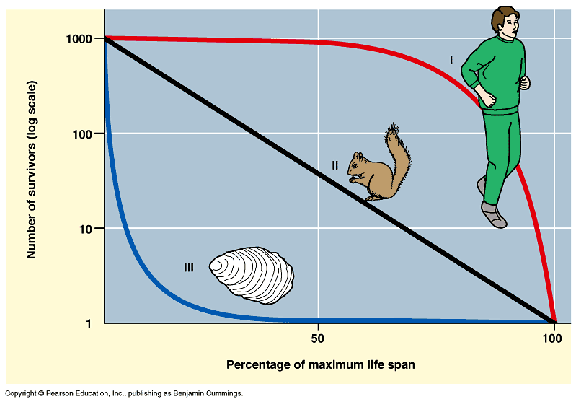 I= high adult mortalityII- uniform mortalityIII- high infant mortalityExponential Growth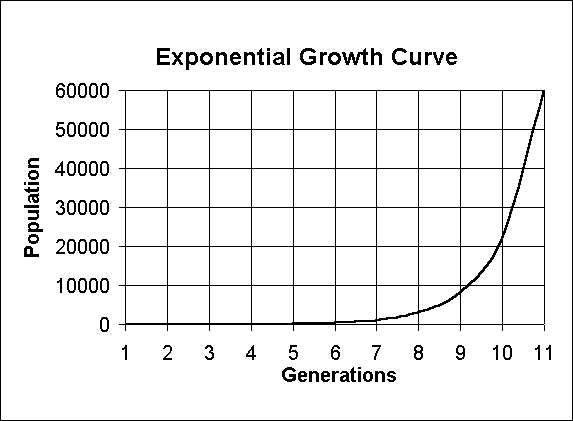 Called a J curveNo limiting factors  or carrying capacityConstant growth rate; larger population adds more individuals in next generationdN/dt= rmax NLogistic Curve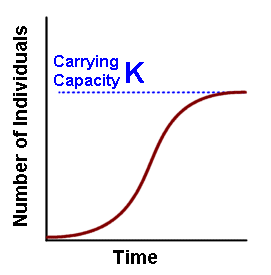 Called an S curveModified by limiting factorsCarrying capacity is where it levels off and can hold no more individuals;  it is dynamic (changes generation to generation) but static carrying capacity is used in calculations dN/dt= rmaxN (K-N/K)Age structure curves- broad base = growing population; uniform = zero or slow growth, broad top= negative growth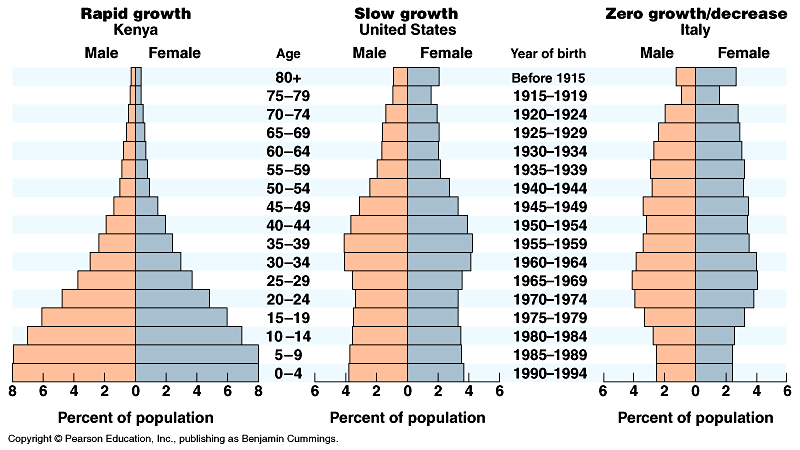  Disruptions Deforestation (disrupts carbon cycle)Acid rain (disrupts water cycle)Global warming (disrupts carbon cycle- TOO much greenhouse effect from excess carbon dioxide in atmosphere)Ozone depletion (damaging sun rays are not filtered) due to CFC’s and destruction of 03--------------------------------------------------------------------------------------------------------------------------------------------------AP Biology Investigation 10- Energy Dynamics (simulated)Overview Part I: Net primary productivity of Fast Plants- Data was given on fast plants that were grown over 14 days.  Dry mass was divided by wet mass to obtain biomass.  Bio mass was multiplied by 4.35 kcal to obtain net primary productivity per 10 plants and divided by 10 to get NPP per day per plant.IV- TimeDV- NPPOverview Part II: Energy flow between plants and butterfly larvae (caterpillars)- brussel sprouts and caterpillars were massed before and after 3 days of caterpillar consumption.  Biomass (dry/wet) and energy constant were used to calculate how much energy from plant was used in cell respiration and how much was lost as water.  PLANT ENERGY CONSUMED PER INDVIDUAL (plant change in biomass )- ENERGY PRODUCTION PER INDIVDUAL (larvae change in biomass) – FRASS ENERGY (energy lost in poo)= RESPIRATION ESTIMATEIV- timeDV- change in energy (calculated by biomass)AP Biology- Dissolved Oxygen Lab (old AP manual)- simulatedOverview:  Bottles with algae were placed in varying amounts of light (screens used) to determine change in productivity.  One bottle was placed in the dark and one bottle was measured before light was administered (initial bottle).Equations: NPP= GPP- Respiration; NPP= Initial Bottle – Light Bottle; Respiration= Initial Bottle- Dark Bottle IV= number of screensDPP= NPPendocrine signalingdiabetesendocrine signalinginsulinglucagonhormonesaltatory conductionSchwann cellssensory neuronsensory receptorserotoninabiotic factorabundanceadaptationage structurebiodiversitybiomebiotic factorcarbon cyclecarrying capacityclimate changecommunityconservationdecomposerdemographydensity dependent factorfood chainfood webglobal warminggreenhouse effectgreenhouse gasgross primary productivityhabitathydrologic cycleimprintinginterspecific competitionintraspecific competitionintroduced speciesK-selectionkeystone specieslearningnitrogen cyclenutrient cycleparasitephotoautotrophpopulationpopulation growthpopulation sizepollutionpredatorprimary consumerquadratrate of increaseresiliencer selectionsaprophytedetritovoredistributionecologial nicheecological pyramidecological successionecosystemecosystem stabilityendangered speciesexponential growthlife historylife tableslimiting factorlogistic growthmark and recapturemigrationmortalitymutualismnet primary productivitysecondary consumerspecies diversitysurvivorship curvesymbiosisten percent rulethreatened speciestrophic efficiencytrophic levelurbanization --------------------------------------------------------------------------------------------------------------------------------------------------Questions and PracticeDiscuss how humans maintain stable sugar levels in their blood stream.Discuss how humans respond to stress.Discuss how nerve impulses travel in the human body (include- receptions, action potential, active transport, neurotransmitters, etc.)What models are useful in describing the growth of a population?How is a population size regulated by abiotic and biotic factors?How is energy flow through an ecosystem related to trophic levels?How do elements cycle through ecosystems?How do organisms affect the cycling of element and water through the biosphere?How do biotic and abiotic factors affect community structure and ecosystem function?In which ways are humans affecting biogeochemical cycles?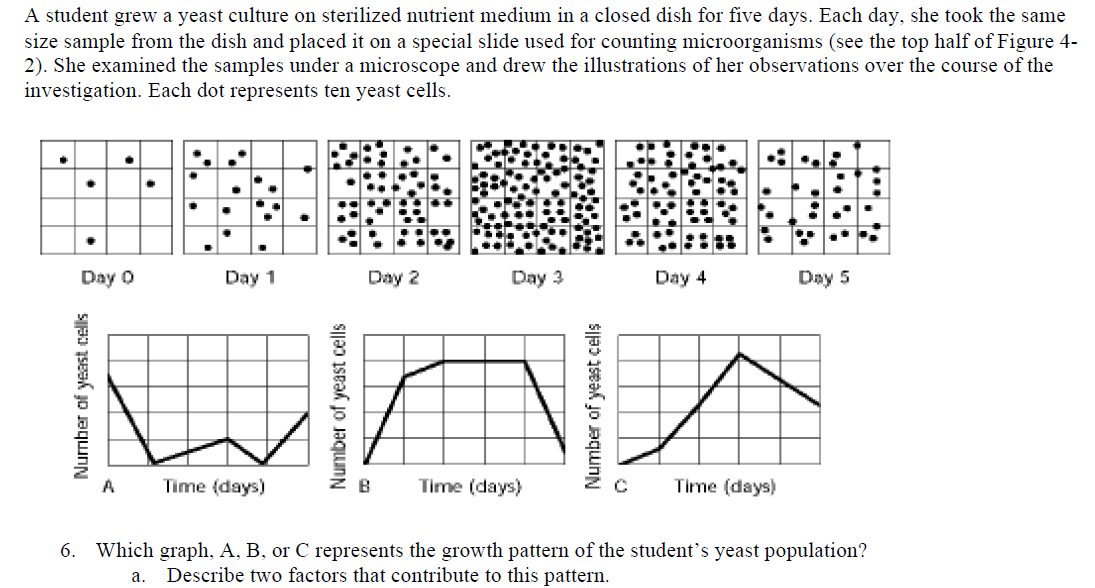 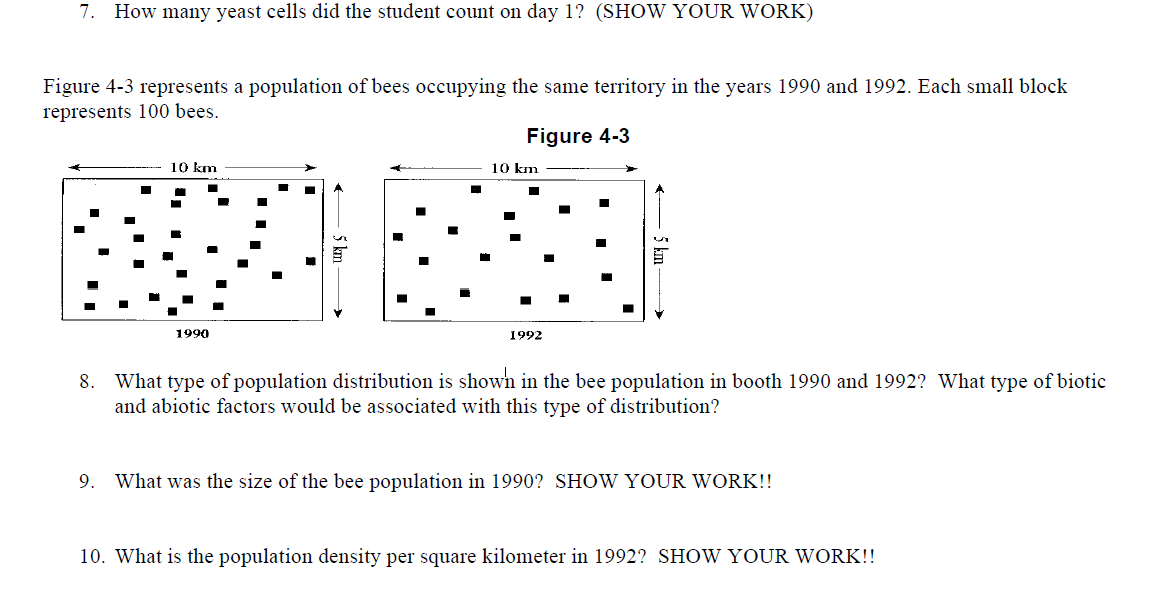 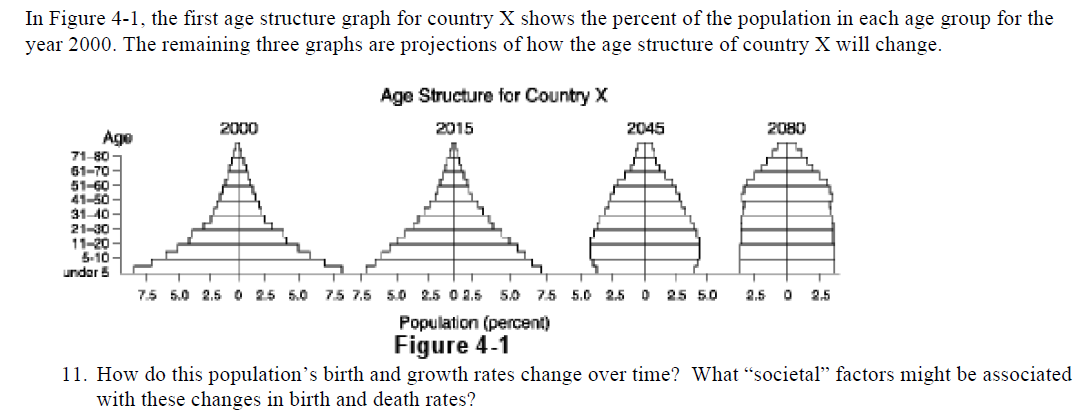 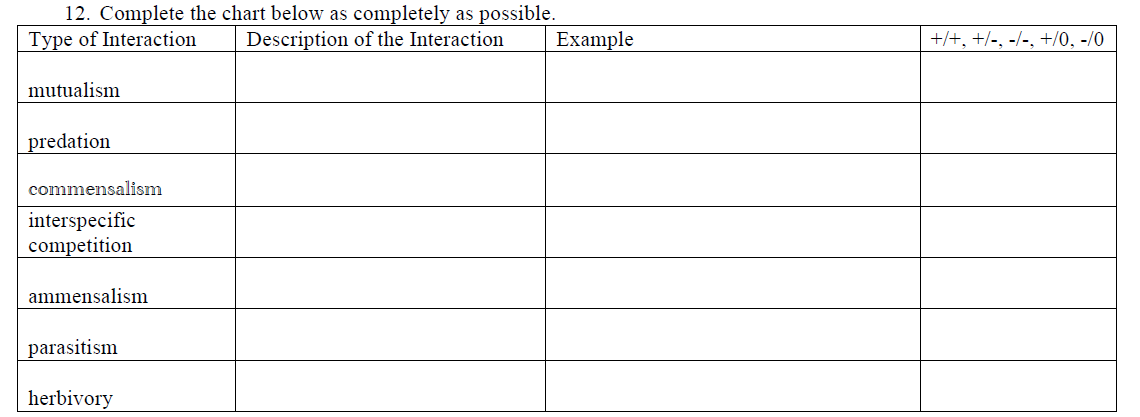 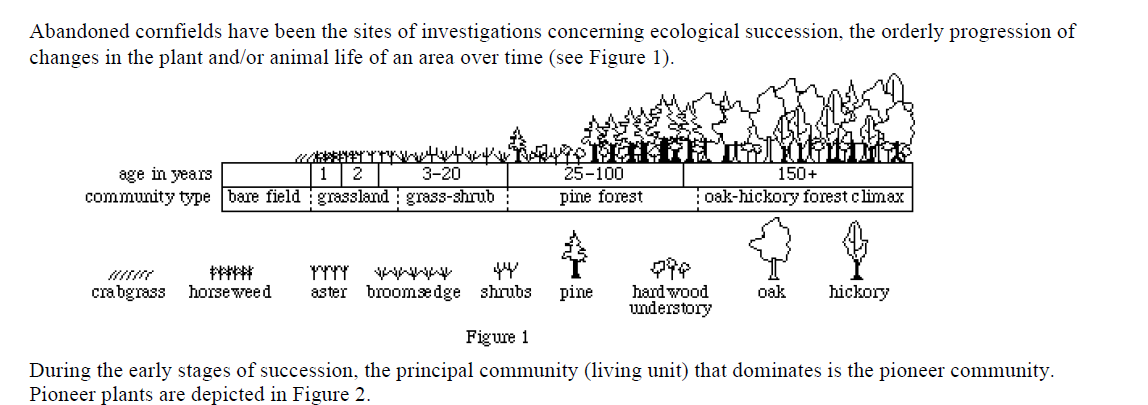 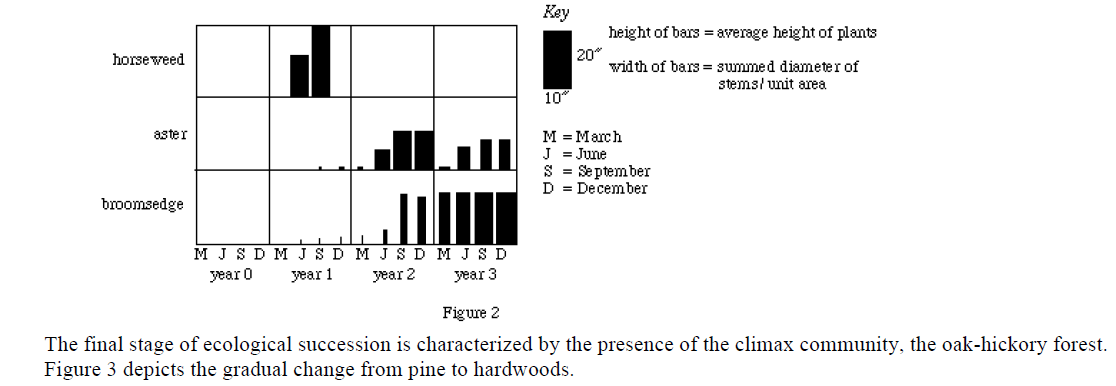 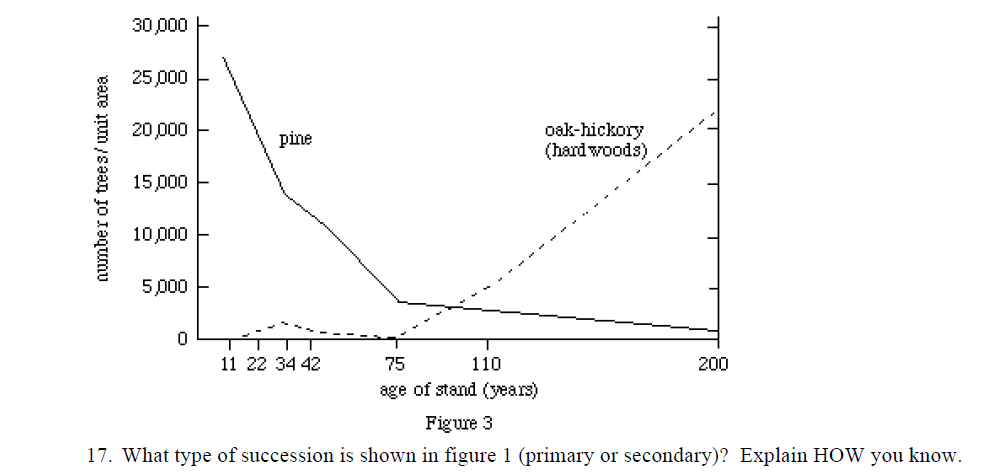 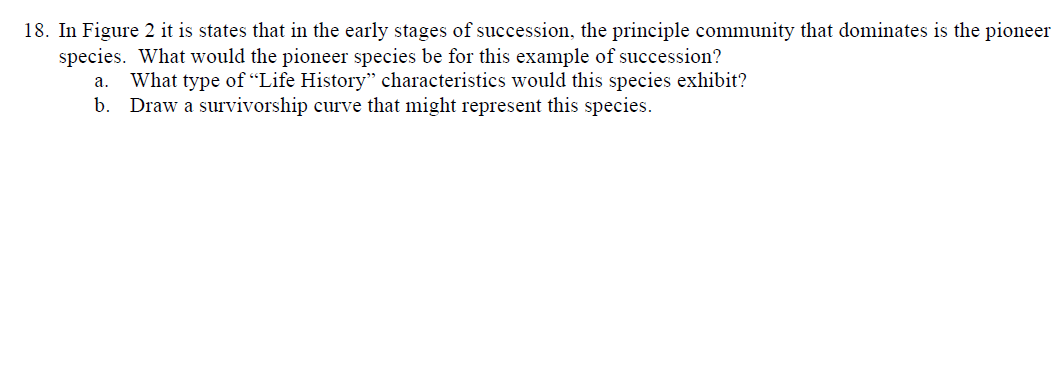 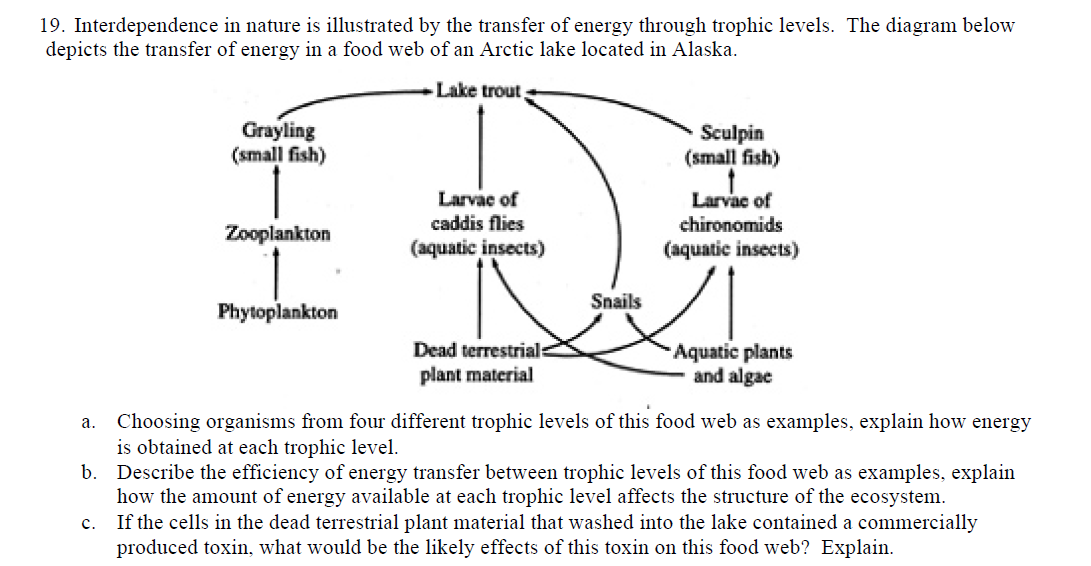 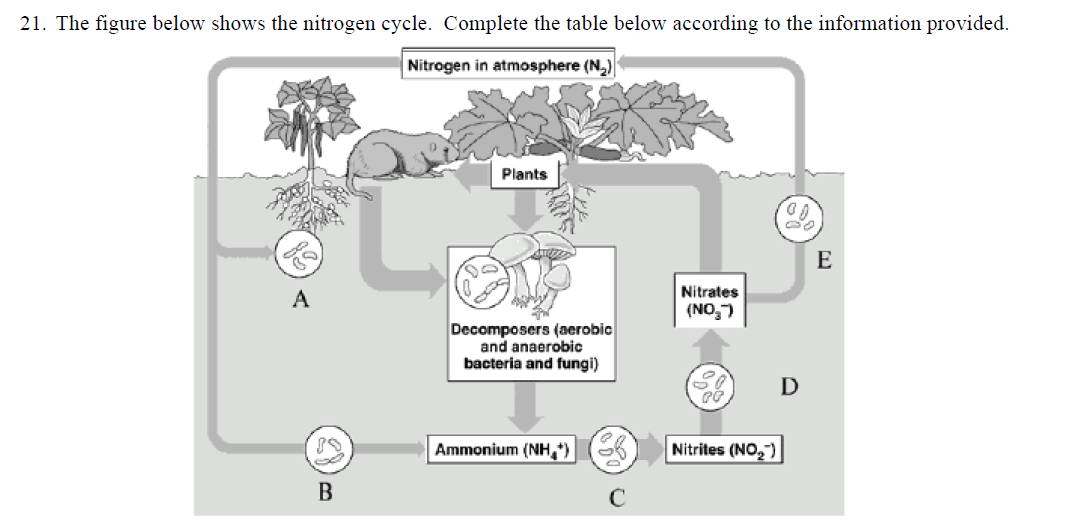 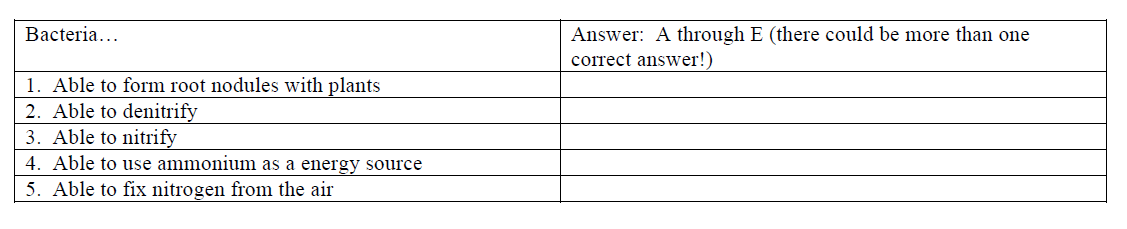 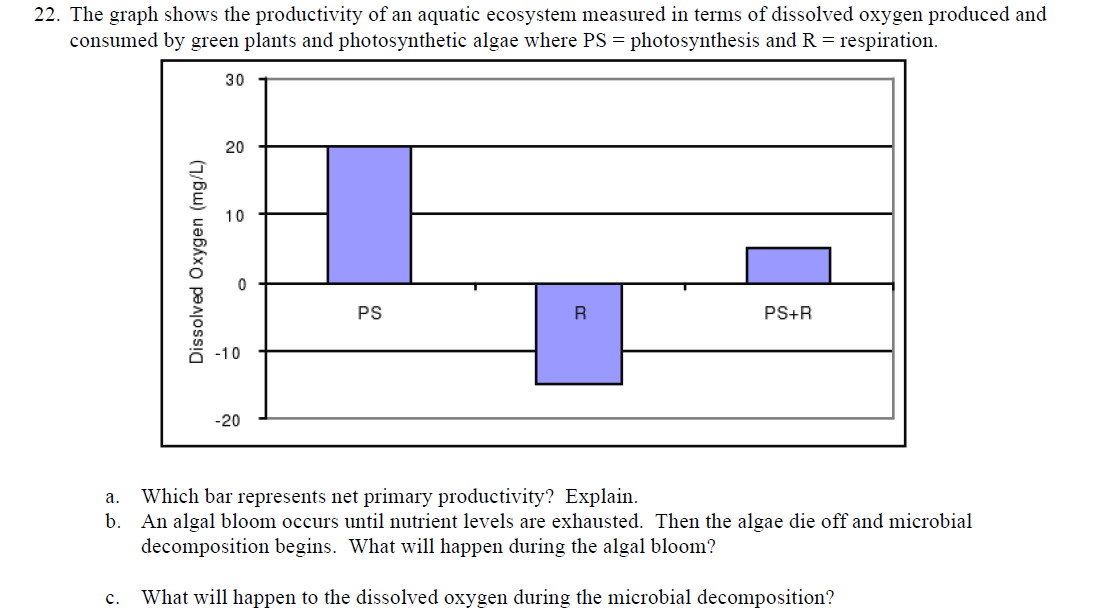 Look at the data table below and calculate the growth rates for the California Quail for each year.  The total population is 1000 individuals at the beginning of the year.California quails will double its population size in how many years with the present growth rate of 1.5%?Use the following information to answer the following questions:Population size= 500Births= 240Deaths= 170a) How many individual will be in the population in the next generation (second) if there are no limiting factors?b) How many individuals will be in the population in the next generation (third) if there are no limiting factors?c) How many individuals would be in the population in the second generation if resources are limited and carrying capacity was 1000?d) How many individuals would be in the population in the third generation if resources are limited and carrying capacity was 1000?QuailsBirthsImmigrationDeathsEmigrationPopulation SizeYear 1402401Year 2465450Year 3557491Year 4682554